1. melléklet a 17/2020. (X.21.) számú önkormányzati rendelethez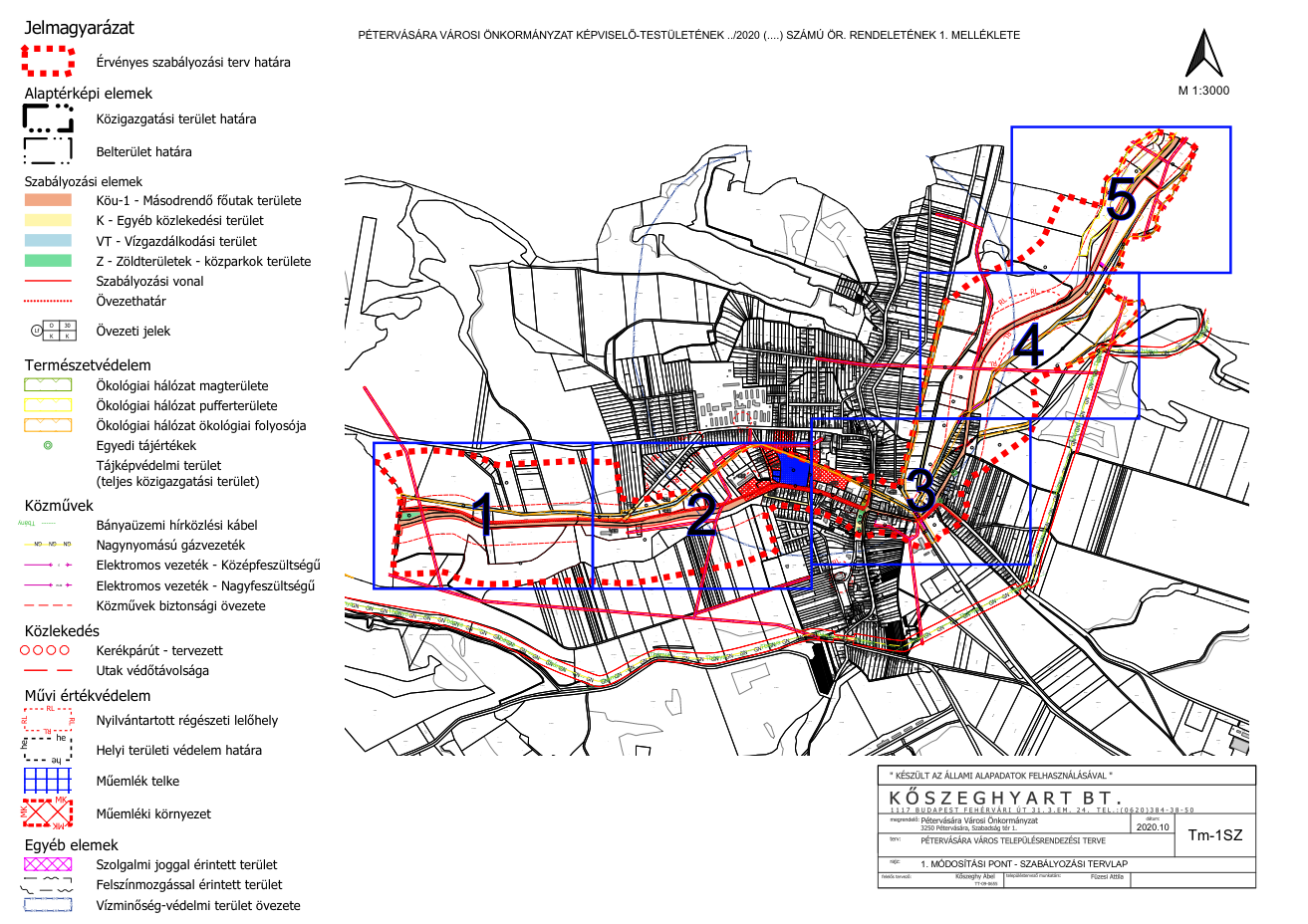 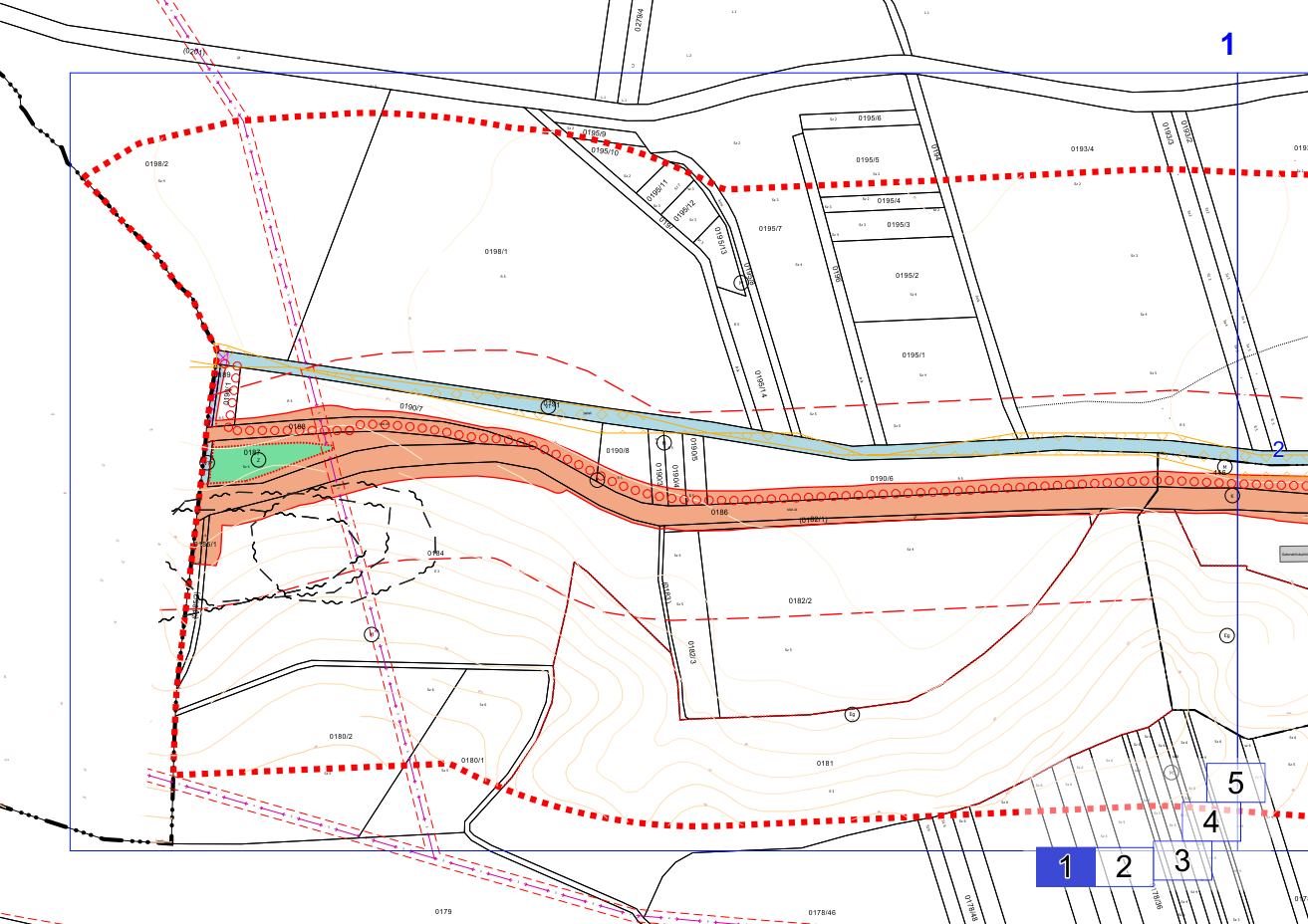 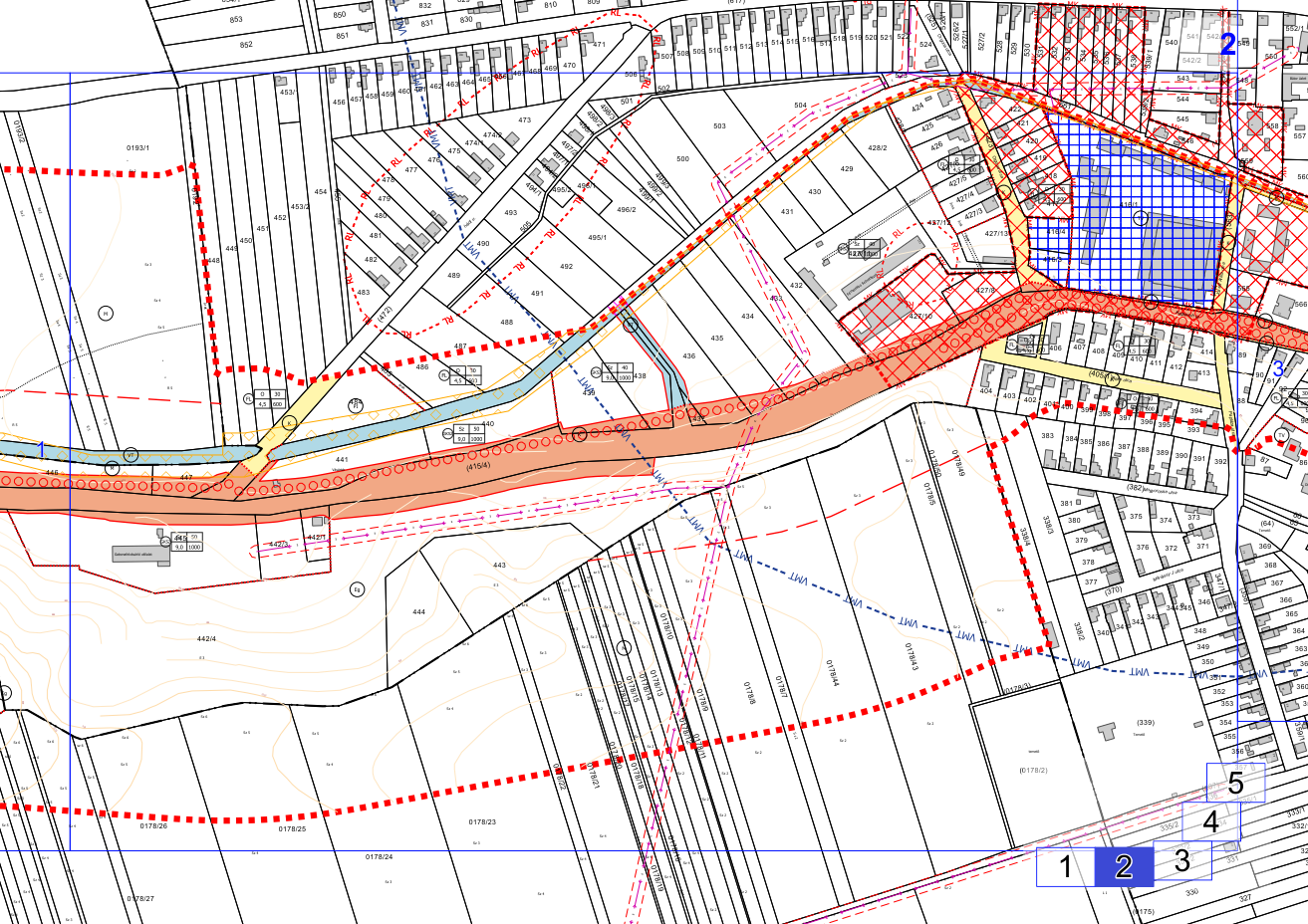 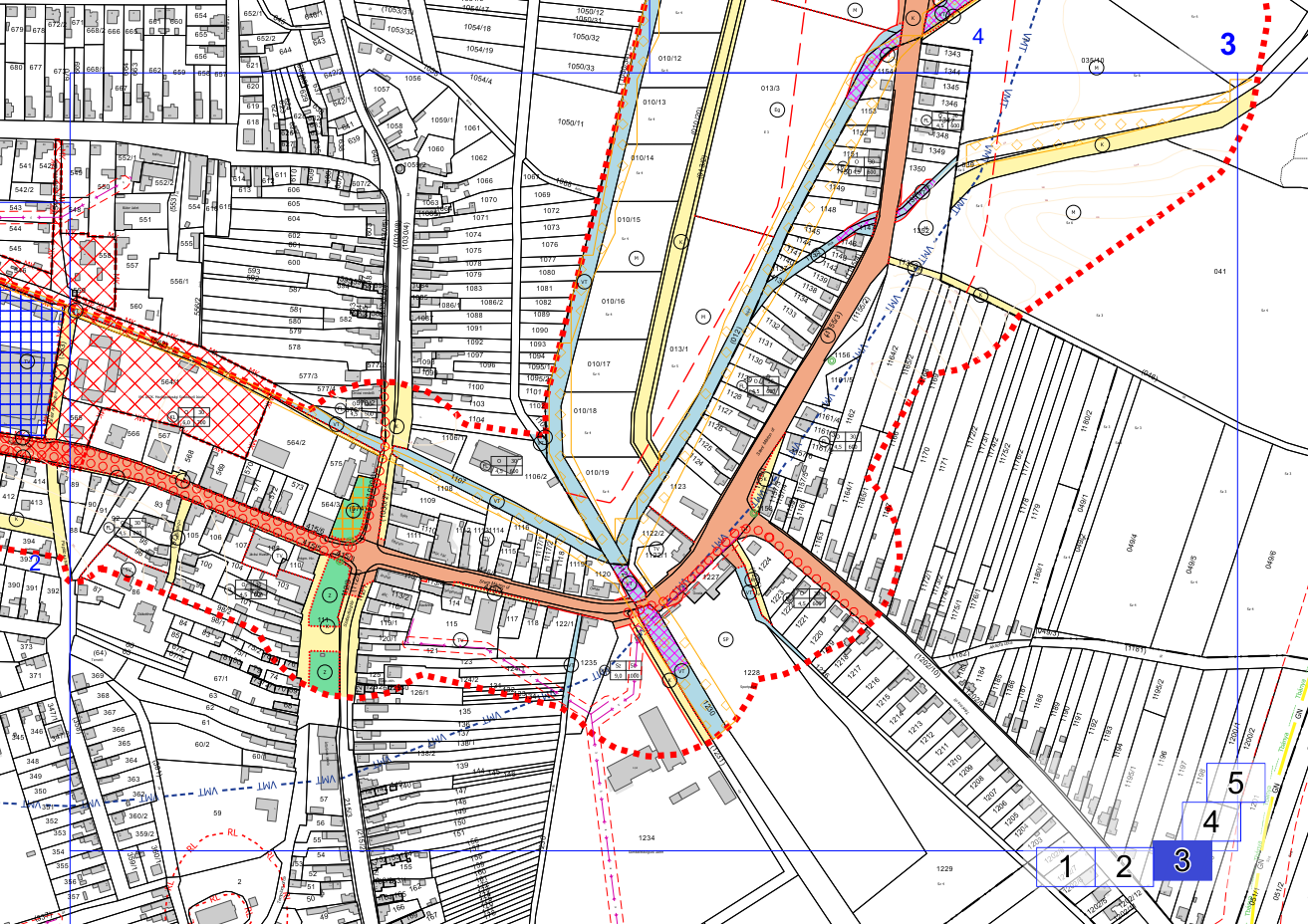 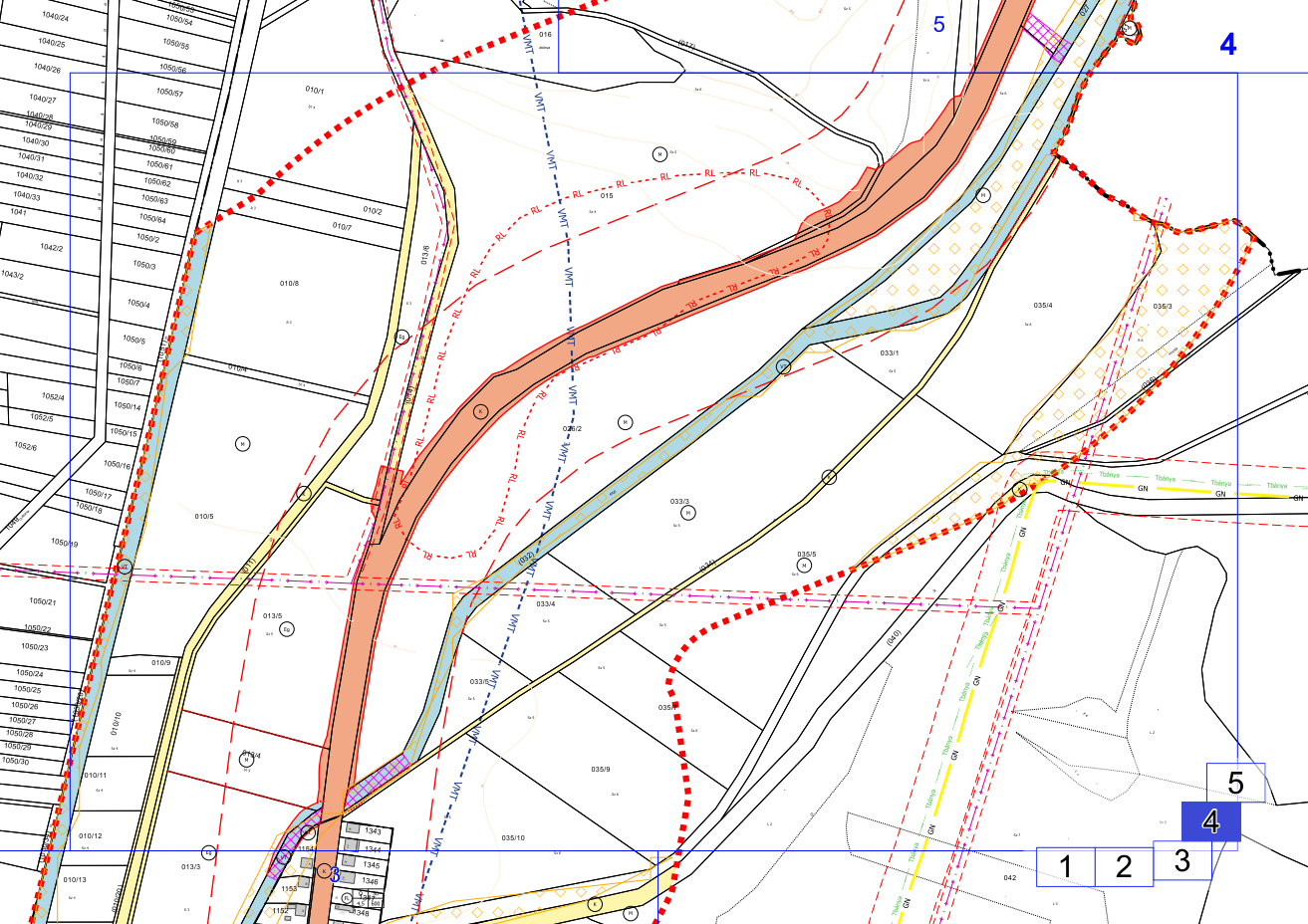 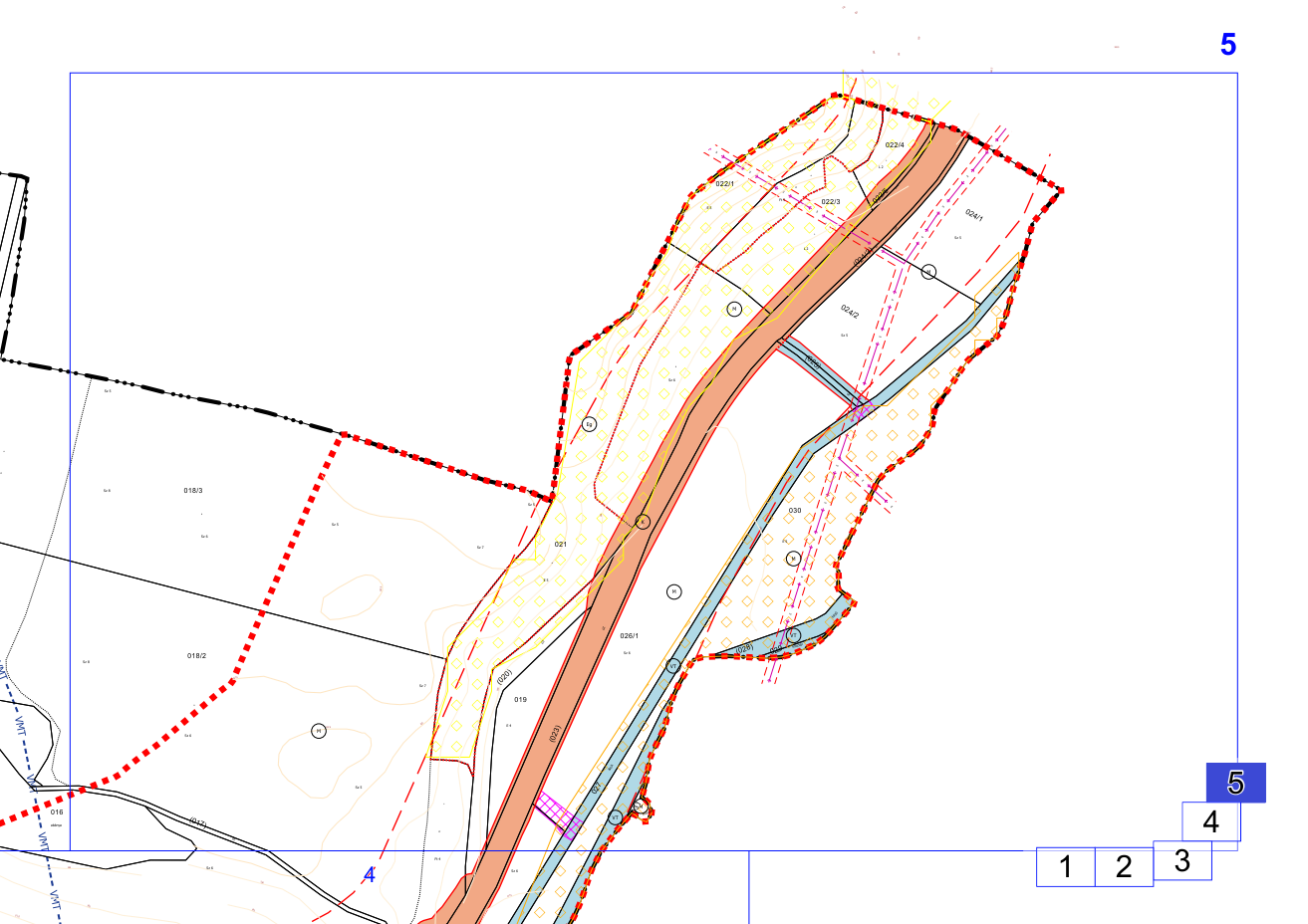 